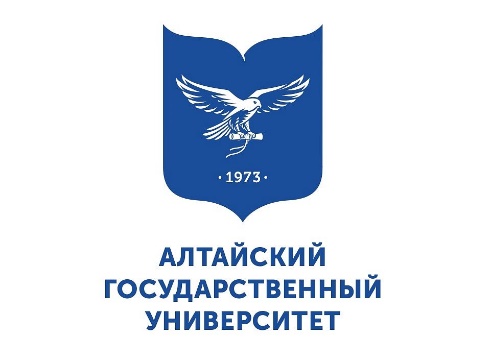 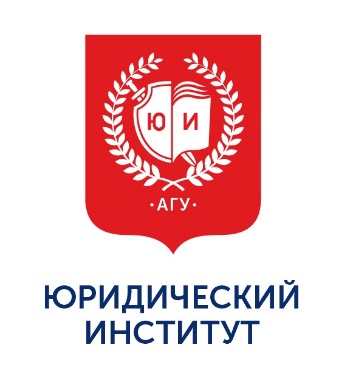 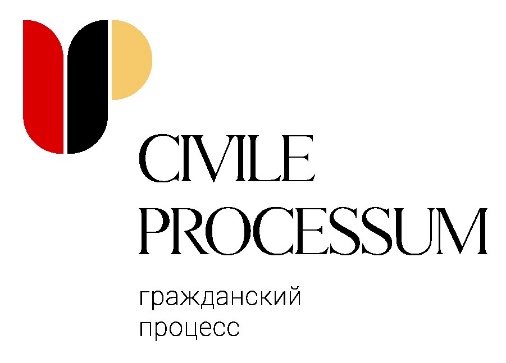 Министерство науки и высшего образования Российской ФедерацииФГБОУ ВО «Алтайский государственный университет»Юридический институтКафедра трудового, экологического права и гражданского процессаУважаемые коллеги, приглашаем Вас принять участие во всероссийской конференции «Алтайские цивилистические процессуальные чтения (посвященные 75-летию со дня рождения Заслуженного юриста РФ, к.ю.н., доцента Виктора Яковлевича Музюкина)»26-27 апреля 2024 годаВ рамках конференции планируется обсудить следующие вопросы:• Современные тенденции развития цивилистического процесса• Цифровизация гражданского процесса• Генеалогия цивилистического процесса• Единство и дифференциация гражданского процесса• Трансформация гражданской процессуальной формы• Гражданский процессуальный режим• Универсальность исковой формы защиты, новые виды исков• Упрощенные формы гражданского процесса• Проблемы доказывания и доказательств• Гражданская процессуальная ответственность и злоупотребления процессуальными правами• Система пересмотра судебных актов• Международные стандарты правосудия и национальный гражданский процесс: современное состояние и перспективы развития• Иные вопросы по проблемам цивилистического процессаДля участия в конференции просим Вас не позднее 21.00 ч. 10 апреля 2024 года заполнить регистрационную форму и выслать ее на один из указанных эл. адресов: kucenko@mail.asu.ru; kapustyannastya@mail.ruВ теме письма указать «Конференция»ЗАЯВКАНа участие в конференции Требования к публикациям авторов Представление материалов осуществляется с 01 марта 2024 г. по 01 июня 2024 г.  на электронную почту:kucenko@mail.asu.ru; kapustyannastya@mail.ruОбъем материалов не должен превышать 7 страниц текста, включая название статьи, данные об авторе, (прилагается пример оформления статьи).Все материалы следует представлять в электронном варианте (редактор Word версии выше 2000). Текст должен быть набран одним и тем же шрифтом – TimesNewRoman. Высота шрифта – 14 пунктов; межстрочный интервал – полуторный. Абзацный отступ – 1,25 см. Поля: верхнее – 2 см, нижнее – 2 см, левое – 2 см, правое – 2 см.Сноски помещаются постранично; нумерация сносок сплошная. Сноски набираются шрифтом TimesNewRoman. Высота шрифта – 10 пунктов; межстрочный интервал – одинарный. При оформлении сносок и ссылок следует руководствоваться библиографическим ГОСТом Р 7.0.5 2008.По всем вопросам можно обращаться к членам орг. комитета: Капустян Анастасии Сергеевне, преподавателю кафедры трудового, экологического права и гражданского процесса +79132604090; Куценко Татьяне Васильевне, методисту кафедры +7(3852)296538; Рехтиной Ирине Владимировне, зав. кафедрой трудового, экологического права и гражданского процесса: 8(3852)296538; +79059816836.Пример оформления статей:Иванов Иван Иванович, доцент кафедры  финансового права ФБГОУ ВО «Алтайский государственный университет», канд. юрид. наук, доцентФинансово-правовые аспекты возмещения убытков, причиненных налоговыми органамиАннотация: данная статья посвящена вопросам исследования возмещения убытков, причиненных налоговыми органами, с позиции императивного характера регулирования и в разрезе концепции прямых и обратных связей.Ключевые слова: возмещение убытков, налогоплательщик, налоговые органы, частные и публичные финансы, прямые и обратные связи.Налогоплательщики и налоговые органы являются основными участниками налоговых правоотношений. В свою очередь, налоговые правоотношения имеют, с одной стороны, публично-правовую природу, где свобода усмотрения субъектов налогового права ограничена…..Необходимые данныеДанные участникаФ.И.О. участника Ученая степень, ученое звание, место и должность работыТема научного докладаКонтактная информация: телефон, электронный адрес (обязательно)